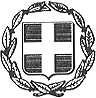 ΕΛΛΗΝΙΚΗ ΔΗΜΟΚΡΑΤΙΑ                                                                               ΣΥΜΗ,  15/4/2021ΝΟΜΟΣ ΔΩΔΕΚΑΝΗΣΟΥ     						ΔΗΜΟΣ ΣΥΜΗΣΓΡΑΦΕΙΟ ΑΝΤΔΗΜΑΡΧΟΥΤΗΛ. 2246071344                                                                                                                           ΑΝΑΚΟΙΝΩΣΗΣας ενημερώνουμε ότι η βιβλιοθήκη-αναγνωστήριο Αίγλη θα λειτουργεί κάθε ΔΕΥΤΕΡΑ – ΤΕΤΑΡΤΗ – ΠΕΜΠΤΗ από τις 9:00 το πρωί έως τις 14:00. Τις ώρες αυτές οι πολίτες μπορούν να επισκέπτονται τη βιβλιοθήκη, για να αναζητήσουν έγγραφα της δημογεροντίας ή βιβλία, να αφιερώνουν χρόνο για μελέτη κλπ, καθώς και για την επίλυση θεμάτων που αφορούν στις αρμοδιότητες του Αντιδημάρχου Νικήτα Γρύλλη. Τηλ επικοινωνίας: 2246071344.Ο ΑντιδήμαρχοςΝικήτας Γρύλλης